南华大学2014年在职工程硕士研究生招生复试工作通知各工程领域招生单位：根据国务院学位办有关规定，结合我校实际情况，按照“按需招生，德智体全面衡量，择优录取，保证质量，宁缺毋滥”的精神和“公开、公正、公平”的原则开展2014级在职工程硕士研究生招生复试与录取工作。现将有关事宜布署如下。一、复试与录取工作的总体要求1、加强复试与录取工作的组织领导。1)成立学校研究生招生领导小组。研究生招生领导小组办公室设在研究生处，负责复试与录取工作的具体实施。组长：丁德馨 熊哲琰副组长：曾建新 刘永成员：曾建新  雷小勇  刘永  刘春  王新林办公室主任：刘永办公室副主任：刘春2)成立各相关学院招生工作领导小组。负责报考本院的在职人员攻读硕士学位复试与录取工作的组织领导；各学院复试工作领导小组由主管研究生工作的院领导、所在学院各专业领域负责人、研究生工作秘书组成；3)成立各工程领域招生工作专家小组。负责本专业领域复试与录取工作的具体实施。各专业领域复试工作专家小组由本专业领域的指导教师组成。2、认真做好考生的资格审查。1)国家规定不得录取不符合报考条件或提供虚假信息的考生以及在2014年在职攻读硕士学位全国联考中的各类违规人员。2)复试前，各学院需对考生的身份证、学历、学位等进行审核与认定。并审查与整理考生的资格审查表、身份证、学历、学位证书、教育部学历证书电子注册备案表（带二维码）(或学历认证报告)和学位认证报告(或发证单位提供的学位证明材料)。3)各招生学院对考生资格审查负责，国务院学位办将随机抽查部分录取考生的报考资格。如资格审查不符合要求者，国务院学位办将予以减少招生限额、限期整改、停止招生等相应处理。3、认真做好考生的复试工作。1)遵循公平、公正、公开的原则，研究、制定详细、具体的复试办法和复试标准，在复试中，与复试考生有亲属关系的人员应予回避。2)各招生学院有关复试办法和工作安排应提前在学校的网站予以公示，并报研究生处招生办备案。3)各学院按学校确定的复试最低控制线及下达的复试名单，按时发放复试通知书，按复试工作通知要求制定具体的复试方案，精心设置复试程序，报研究生处汇总。4)专业课复试笔试科目由各招生学院根据工程领域特点及先前下达的方案执行。5) 学校在复试期间将组织专门人员进行督查。各学院要加强复试工作的透明度，提高复试质量和录取工作的透明度和质量，严禁复试录取工作出现不正之风。4、严格执行录取限额。1)根据国务院学位办关于“招收工程硕士生录取具有国民教育序列大学本科毕业学历但未获得学士学位的人数，不得超过录取总人数的10%。对于无学位上线考生，请各工程领域招生单位要进行严格控制，制定合理的综合排名方案，以便实行淘汰。2)对于获文学、法学类学士学位的考生，请各单位也要进行严格把关，按国务院学位办报考条件执行。3)各招生专业领域从今年开始严格执行国家计划指标内的录取限额要求，需根据学校研究生院下达的招生计划限额录取，同时需参照无学位上线考生严格控制限额计划的10%内执行。5、严格执行调剂政策。为保证培养质量，便于在职人员兼顾工作、就近入学，各类别专业学位调剂录取工作，限在考生报考院校所在省（自治区、直辖市）的院校之间进行，不进行跨省（自治区、直辖市）院校之间的调剂录取；各专业学位类别间、领域间均不能进行调剂。因我校上线人数较多，原则上不接收报考其它学校的调剂生。6、认真做好复试与录取工作总结。各学院要对考生的报考情况、拟录取情况、排序情况建立档案，进行分析研究，提出政策建议，并报送复试与录取工作总结，学校将在此基础上报送工作总结到国务院学位办。对于录取成绩偏低的学院和考生，学校将加强培养过程检查，进行全过程质量跟踪和监督。二、复试与录取工作程序及时间安排（一）复试分数线南华大学2014年工程硕士复试分数线以国家线为准(GCT成绩>=172分)；因考虑到无学士学位上线人数较多，录取比例较少，请相关学院通知无学位上线考生复试时要慎重。（二）复试时间及对象1、复试时间：2015年1月10日-2015年1月30日。（由各学院自行安排组织复试，并将复试方案报研究生处备案）2、复试对象：各二级招生单位根据研究生处招生办下发的2014年上线考生名单电话通知考生参加复试(名单附后)（三）考生复试时需携带下列材料：1、准考证；2、身份证以及工作证（无工作证者须由单位开具介绍信）；3、本科毕业证原件以及复印件、学士学位证原件以及复印件；4、2014年在职人员攻读硕士学位全国联考资格审查表(需加盖考生单位人事部门及主管部门的签字与公章)；5、教育部学历证书电子注册备案表（带二维码）一份（此表为网上打印，查询网址：http://www.chsi.com.cn/xlcx/）。学信网上查不到学历的往届考生必须携带教育部中国高等教育学历认证报告（认证网站：http://www.chsi.com.cn/xlrz/）；6、教育部学位与研究生教育发展中心的学位认证报告(认证网站：中国学位与研究生教育信息网http://www.cdgdc.edu.cn/)，至2014年8月31日期间授予的学位证书信息可以在网上查询http://www.chinadegrees.com.cn/，或提供学位证发放单位的学位证明书(签字与公章)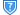 （四）复试要求1、资格审查。请各招生单位通知各领域上线考生进行资格审查，然后，由各招生学院对报考本单位的上线考生进行资格审查。主要核实学历及学位证书真伪（学历证书电子注册备案表（带二维码）(或学历认证报告)；学位认证报告(或发证单位提供的学位证明材料）、要求的工作年限是否满足，专业是否为从事工程技术与从事工程管理人才，考生成绩单上相片与本人是否相符等。2、复试内容。1)政治思想审查。重点考查考生在原单位的政治思想表现、考生诚信度及其资格审查(既可采用100分制，亦可采用合格或不合格等方式计入成绩)。2)专业课笔试。重点考查考生在该领域的核心课程的基础知识及应用能力水平(采用100分制)。3)综合素质面试。主要考察考生的知识结构、最新学科研究动态、工作经历(业绩)及其拟开展的研究计划(采用100分制)。3、录取规则。1)各招生学院应根据复试成绩、GCT成绩，制定科学合理的初复试成绩评价权重，以确定考生综合成绩拟录取综合排名。2)专业课及面试成绩在60分以下的考生不予录取。3)对于无学位的上线考生由各招生学院根据国家控制指标进行排序，以便进行录取。（五）注意事项1、面试小组应由5~7名同一专业副高以上职称的教师及企业导师组成，面试中应采取泛问与追问相结合的方式，重点考察考生工作业绩、科研成果、专业知识、个人兴趣和研究计划。2、各二级招生单位有关复试工作的时间、地点、招生领导小组成员组成、复试程序、录取原则及标准等相关事宜应张榜公布，并在各自互联网主页上对外公布，确保招生工作公开、公平、公正。三、材料领取与归档管理(一)研究生处招生办下发招生学院的材料清单1、南华大学各工程领域2014年上线考生报考情况表及招生计划(见附件1，到研招办领取)；2、2014年参加工程硕士第二阶段考试的考生情况登记表(见附件2)：3、南华大学2014年非全日制工程硕士研究生招生复试情况登记表(见附件3)；4、南华大学2014年工程硕士研究生拟录情况汇总表(见附件4)。(二)归档整理。所有考生的报考录取资料由各招生学院归档以备评估检查。资料包括：1、2014年工程硕士上线考生报考情况表(见附件1)；2、2014年参加工程硕士第二阶段考试的考生情况登记表(见附件2)：3、南华大学2014年非全日制工程硕士研究生复试情况表(见附件3)；4、南华大学2014年工程硕士研究生拟录情况汇总表(见附件4)；5、考生资格审查材料：1)考生资格审查表；2)考生证书复印件（必须加盖招生学院公章，并注明“原件已核”以及审核人签字）；3)学历证书电子注册备案表（带二维码）(或学历认证报告)；4)学位认证报告(或发证单位提供的学位证明材料)；6、参加在职攻读硕士学位第二阶段考试笔试及复试材料（含试卷以及答卷）；(专业课笔试试卷格式见附件5)7、学院2014年在职工程硕士研究生招生复试方案四、材料提交请各单位将下列材料于2015年1月30日报研究生处招生办，以便办理相关录取手续。①考生单位及主管部门的签字盖章的资格审查表；②学历证书电子注册备案表（带二维码）(或学历认证报告)；③学位认证报告(或发证单位提供的学位证明材料)；④复试情况登记表；⑤拟录情况汇总表。⑥各招生学院复试录取方案⑦各招生学院复试录取工作总结                                        南华大学研究生处2015年1月8日附2：2014年参加在职人员攻读工程硕士学位第二阶段考试的考生情况登记表编号（考生不填）：                                        此表面试时交主考老师附3：南华大学2014年非全日制工程硕士研究生招生复试情况登记表                      学院                             领域附4:南华大学2014年工程硕士研究生拟录情况汇总表学院主管院长签名         学院（公章）         日期：注：１、政治思想考核、业务课笔试、面试成绩不合格者不予录取。附5：南华大学2014年工程硕士研究生招生复试专业课考试试卷考试科目名称及代码：                       第   页（共   页）（答案必须写在答题纸上；写在本试卷上一律不记分；试题均采用五号宋体）报考工程领域姓名参加国家GCT考试准考证号参加国家GCT考试准考证号参加国家GCT考试成绩语言表达能力        语言表达能力        数学基础能力数学基础能力逻辑推理能力  外语运用能力外语运用能力总成绩    总成绩    总成绩百分位参加国家GCT考试成绩何年毕业于何校、何专业何年毕业于何校、何专业工作单位职务职称主要工作岗位经历工作业绩成果情况内容包括：获奖（级别、排名）、专利（类别）、发表论文（刊物名称、时间、排名）等。（面试时须提交有关复印件）内容包括：获奖（级别、排名）、专利（类别）、发表论文（刊物名称、时间、排名）等。（面试时须提交有关复印件）内容包括：获奖（级别、排名）、专利（类别）、发表论文（刊物名称、时间、排名）等。（面试时须提交有关复印件）内容包括：获奖（级别、排名）、专利（类别）、发表论文（刊物名称、时间、排名）等。（面试时须提交有关复印件）内容包括：获奖（级别、排名）、专利（类别）、发表论文（刊物名称、时间、排名）等。（面试时须提交有关复印件）内容包括：获奖（级别、排名）、专利（类别）、发表论文（刊物名称、时间、排名）等。（面试时须提交有关复印件）内容包括：获奖（级别、排名）、专利（类别）、发表论文（刊物名称、时间、排名）等。（面试时须提交有关复印件）内容包括：获奖（级别、排名）、专利（类别）、发表论文（刊物名称、时间、排名）等。（面试时须提交有关复印件）内容包括：获奖（级别、排名）、专利（类别）、发表论文（刊物名称、时间、排名）等。（面试时须提交有关复印件）内容包括：获奖（级别、排名）、专利（类别）、发表论文（刊物名称、时间、排名）等。（面试时须提交有关复印件）任现职从事工程技术或管理方面情况(含：参与科研活动)业务进修情况(含进修外语)及有何特长考取工程硕士生后设想与要求包括个人、单位及今后学位论文课题意向。包括个人、单位及今后学位论文课题意向。包括个人、单位及今后学位论文课题意向。包括个人、单位及今后学位论文课题意向。包括个人、单位及今后学位论文课题意向。包括个人、单位及今后学位论文课题意向。包括个人、单位及今后学位论文课题意向。包括个人、单位及今后学位论文课题意向。包括个人、单位及今后学位论文课题意向。包括个人、单位及今后学位论文课题意向。联系电话工作时间电话：             非工作时间电话：            手机：工作时间电话：             非工作时间电话：            手机：工作时间电话：             非工作时间电话：            手机：工作时间电话：             非工作时间电话：            手机：工作时间电话：             非工作时间电话：            手机：工作时间电话：             非工作时间电话：            手机：工作时间电话：             非工作时间电话：            手机：工作时间电话：             非工作时间电话：            手机：工作时间电话：             非工作时间电话：            手机：工作时间电话：             非工作时间电话：            手机：Email地址通信地址                                              邮编：                                              邮编：                                              邮编：                                              邮编：                                              邮编：                                              邮编：                                              邮编：                                              邮编：                                              邮编：                                              邮编：考生姓名性别年龄籍贯政治面貌最后学历和学位毕业院校、专业、时间毕业院校、专业、时间职务和职称工   作单   位工   作单   位政治审查内容及成绩。                                    签字：政治审查内容及成绩。                                    签字：政治审查内容及成绩。                                    签字：政治审查内容及成绩。                                    签字：政治审查内容及成绩。                                    签字：政治审查内容及成绩。                                    签字：政治审查内容及成绩。                                    签字：政治审查内容及成绩。                                    签字：政治审查内容及成绩。                                    签字：政治审查内容及成绩。                                    签字：专业课笔试内容及成绩                                      签字：专业课笔试内容及成绩                                      签字：专业课笔试内容及成绩                                      签字：专业课笔试内容及成绩                                      签字：专业课笔试内容及成绩                                      签字：专业课笔试内容及成绩                                      签字：专业课笔试内容及成绩                                      签字：专业课笔试内容及成绩                                      签字：专业课笔试内容及成绩                                      签字：专业课笔试内容及成绩                                      签字：面试内容及成绩                                       签字：面试内容及成绩                                       签字：面试内容及成绩                                       签字：面试内容及成绩                                       签字：面试内容及成绩                                       签字：面试内容及成绩                                       签字：面试内容及成绩                                       签字：面试内容及成绩                                       签字：面试内容及成绩                                       签字：面试内容及成绩                                       签字：学院复试与录取意见（含资格审查）                                                           签字(盖学院公章)：学院复试与录取意见（含资格审查）                                                           签字(盖学院公章)：学院复试与录取意见（含资格审查）                                                           签字(盖学院公章)：学院复试与录取意见（含资格审查）                                                           签字(盖学院公章)：学院复试与录取意见（含资格审查）                                                           签字(盖学院公章)：学院复试与录取意见（含资格审查）                                                           签字(盖学院公章)：学院复试与录取意见（含资格审查）                                                           签字(盖学院公章)：学院复试与录取意见（含资格审查）                                                           签字(盖学院公章)：学院复试与录取意见（含资格审查）                                                           签字(盖学院公章)：学院复试与录取意见（含资格审查）                                                           签字(盖学院公章)：学校意见学校意见学校意见学校意见学校意见学校意见学校意见学校意见学校意见学校意见序号考生姓名政治考核业务课笔试成绩面试成绩GCT成绩综合排名拟录领域名称备注